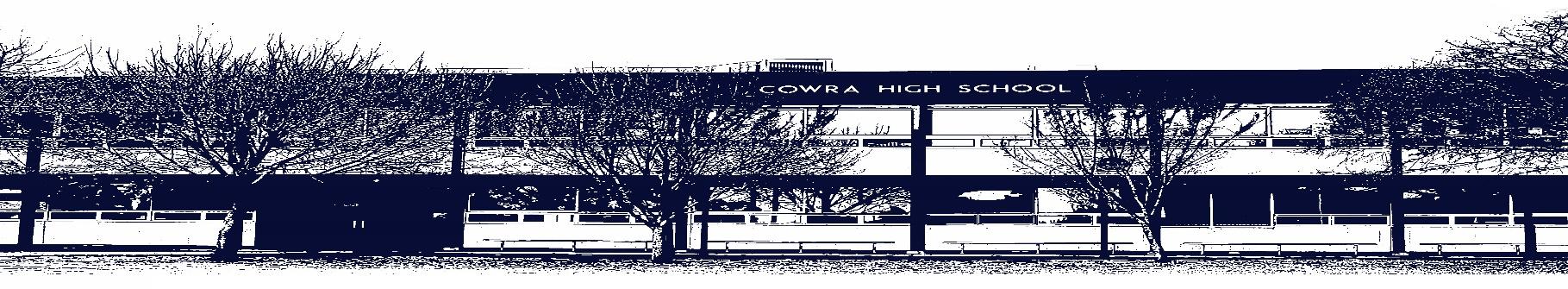 COWRA HIGH SCHOOLASSESSMENT TASK COVER SHEETThis sheet must be attached to the front of your Assessment Task and submitted to your class teacher on or before the due date.Student’s Name:	_________________________________________Course:		_____Marine Studies  _______________________Assessment Task:	___Properties of Water Examination  ___________Date Due:		____14/5/2021  __ 	Date Received:	_______________□	Extension granted   _____ days□	Other circumstances ~ documents attachedI certify:This assignment is entirely my own work and all borrowed material has been acknowledgedThe material contained in this assignment has not previously been submitted for assessment in any formal course of studyI retain in my possession a copy of this assignmentI understand that late assignments will be penalised unless an extension has been granted by Deputy Principal - CurriculumStudent’s Signature:  ____________________________✂-------------------------------------------------------------------------------------------------------------------------------COWRA HIGH SCHOOLAssessment Task (Student’s Copy)Student’s Name:	_________________________________________Course:		___Marine Studies  _________________________Teacher:		___Mr. Schenkel ___________________________Assessment Task received by:	_________________________________________Signature:  _________________________________________Date:  ______________________		Time:  ______________________Please detach this if the Assessment Task has been handed in to the office and give to student to keep for their own records.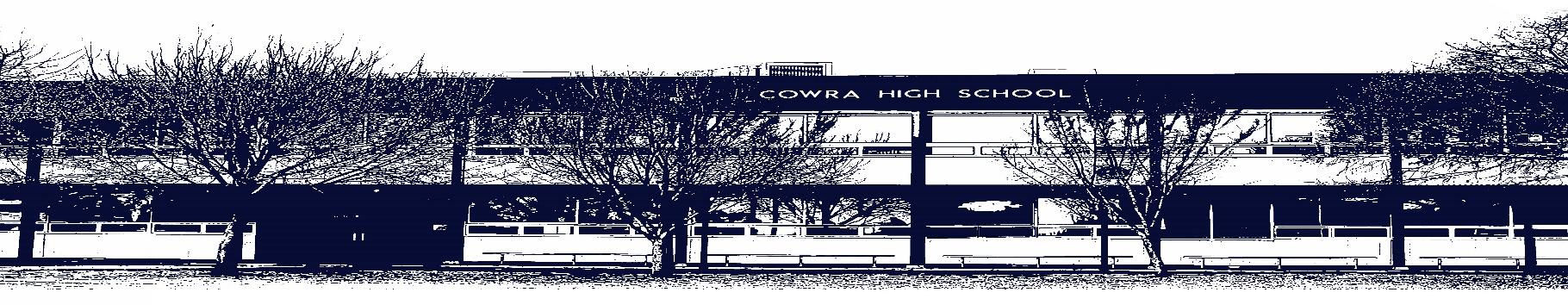 COWRA HIGH SCHOOLAssessment Task Submission PolicySubmission of assessment tasks by students must follow faculty guidelines. There are basically four types of assessment tasks:In Class Assessment Tasks ~ these tasks are supervised by the class teacher and collected by the class teacher at the conclusion of the assessment task. It is the responsible of the student who miss in class assessment tasks to contact the Head Teacher of that faculty.Formal Examinations ~ at the conclusion of any formal examination the assessment task papers are to be collected and returned to the relevant faculty teacher.Major Projects / Pieces of Work ~ these items, due to their size, are usually kept in the appropriate faculty location. Major works and projects should be kept in safe locations that minimises the risk of damage. Any assessment task would be submitted directly to the teacher. A receipt for the task will be issued to students.Take Home Assessment Tasks ~ these are tasks that students are required to complete by a due date. Students should follow faculty submission guidelines regarding submission of these tasks.Guidelines for the Submission of Assessment Tasks When an assessment task is issued, the information provided to students will include:a clear statement of what the task involves and what the expectations of the student arean explanation of the marking criteria / outcomes to be assessedthe due date of submissionan assessment task submission cover sheet ~ see attachedTeachers should record the names of all students issued with the assessment task on a roll/class list and have the student acknowledge receipt of the assessment task by getting them to sign next to their name.Students must take their assessment task to the class teacher. They must be signed in on the class roll and keep their receiptAll students must keep a copy of their assessment task.Illness and Misadventure AppealsIf a student fails to submit an assessment task by the due date and has a legitimate reason than normal illness and misadventure procedures will apply.REQUEST FOR ASSESSMENT EXTENSION PROCEDUREAssessment extensions will only be granted in exceptional circumstances. All requests need to be made in writing using the extension request form. In seeking an extension discuss your request with your teacher/Head Teacher at least three (3) days before the due date with work already completed. Forms for Illness/Misadventure and Extension can be accessed on the Cowra High School Website.COWRA HIGH SCHOOLCOWRA HIGH SCHOOLCOWRA HIGH SCHOOLCOWRA HIGH SCHOOLCOWRA HIGH SCHOOLCOWRA HIGH SCHOOLCOWRA HIGH SCHOOLStage 5 Assessment TaskStage 5 Assessment TaskStage 5 Assessment TaskStage 5 Assessment TaskStage 5 Assessment TaskStage 5 Assessment TaskStage 5 Assessment TaskNAME: Marine SafetyNAME: Marine SafetyNAME: Marine SafetyCLASS: 9/10CLASS: 9/10CLASS: 9/10TEACHER:  SchenkelCOURSE: Marine StudiesCOURSE: Marine StudiesTASK No: 2TASK No: 2TASK No: 2Unit: Core 1/ DMC’sUnit: Core 1/ DMC’sDATE DUE: 14th May 2021, Friday Week 4 Term 2DATE DUE: 14th May 2021, Friday Week 4 Term 2DATE DUE: 14th May 2021, Friday Week 4 Term 2DATE DUE: 14th May 2021, Friday Week 4 Term 2DATE DUE: 14th May 2021, Friday Week 4 Term 2DATE DUE: 14th May 2021, Friday Week 4 Term 2TIME DUE: 9:10amMARK: 100%WEIGHT: 20WEIGHT: 20WEIGHT: 20In Class examinationIn Class examinationIn Class examinationSYLLABUS OUTCOMES: A Student:MAR5-1     Identifies and describes a range of marine and aquatic ecosystems and investigates their complex interrelationships.MAR5-3    Identifies, describes and evaluates the effects humans have had on the marine environment.MAR5-9  Selects and uses a broad range of contemporary materials, equipment and techniques with confidence in aquaculture and marine settings.MAR5-13  Collects and organises data by experimenting and accurately reading instruments, signals and charts and communicates this informationSYLLABUS OUTCOMES: A Student:MAR5-1     Identifies and describes a range of marine and aquatic ecosystems and investigates their complex interrelationships.MAR5-3    Identifies, describes and evaluates the effects humans have had on the marine environment.MAR5-9  Selects and uses a broad range of contemporary materials, equipment and techniques with confidence in aquaculture and marine settings.MAR5-13  Collects and organises data by experimenting and accurately reading instruments, signals and charts and communicates this informationSYLLABUS OUTCOMES: A Student:MAR5-1     Identifies and describes a range of marine and aquatic ecosystems and investigates their complex interrelationships.MAR5-3    Identifies, describes and evaluates the effects humans have had on the marine environment.MAR5-9  Selects and uses a broad range of contemporary materials, equipment and techniques with confidence in aquaculture and marine settings.MAR5-13  Collects and organises data by experimenting and accurately reading instruments, signals and charts and communicates this informationSYLLABUS OUTCOMES: A Student:MAR5-1     Identifies and describes a range of marine and aquatic ecosystems and investigates their complex interrelationships.MAR5-3    Identifies, describes and evaluates the effects humans have had on the marine environment.MAR5-9  Selects and uses a broad range of contemporary materials, equipment and techniques with confidence in aquaculture and marine settings.MAR5-13  Collects and organises data by experimenting and accurately reading instruments, signals and charts and communicates this informationSYLLABUS OUTCOMES: A Student:MAR5-1     Identifies and describes a range of marine and aquatic ecosystems and investigates their complex interrelationships.MAR5-3    Identifies, describes and evaluates the effects humans have had on the marine environment.MAR5-9  Selects and uses a broad range of contemporary materials, equipment and techniques with confidence in aquaculture and marine settings.MAR5-13  Collects and organises data by experimenting and accurately reading instruments, signals and charts and communicates this informationSYLLABUS OUTCOMES: A Student:MAR5-1     Identifies and describes a range of marine and aquatic ecosystems and investigates their complex interrelationships.MAR5-3    Identifies, describes and evaluates the effects humans have had on the marine environment.MAR5-9  Selects and uses a broad range of contemporary materials, equipment and techniques with confidence in aquaculture and marine settings.MAR5-13  Collects and organises data by experimenting and accurately reading instruments, signals and charts and communicates this informationSYLLABUS OUTCOMES: A Student:MAR5-1     Identifies and describes a range of marine and aquatic ecosystems and investigates their complex interrelationships.MAR5-3    Identifies, describes and evaluates the effects humans have had on the marine environment.MAR5-9  Selects and uses a broad range of contemporary materials, equipment and techniques with confidence in aquaculture and marine settings.MAR5-13  Collects and organises data by experimenting and accurately reading instruments, signals and charts and communicates this informationDESCRIPTION OF TASK:An in class examination focusing on the properties of water, first aid treatment of injuries and the hazards posed by various dangerous marine creatures. The examination contains a mixture of true/false and multiple choice questions as well as short and long response questions focusing on the content of the first 12 weeks of the marine Studies course.DESCRIPTION OF TASK:An in class examination focusing on the properties of water, first aid treatment of injuries and the hazards posed by various dangerous marine creatures. The examination contains a mixture of true/false and multiple choice questions as well as short and long response questions focusing on the content of the first 12 weeks of the marine Studies course.DESCRIPTION OF TASK:An in class examination focusing on the properties of water, first aid treatment of injuries and the hazards posed by various dangerous marine creatures. The examination contains a mixture of true/false and multiple choice questions as well as short and long response questions focusing on the content of the first 12 weeks of the marine Studies course.DESCRIPTION OF TASK:An in class examination focusing on the properties of water, first aid treatment of injuries and the hazards posed by various dangerous marine creatures. The examination contains a mixture of true/false and multiple choice questions as well as short and long response questions focusing on the content of the first 12 weeks of the marine Studies course.DESCRIPTION OF TASK:An in class examination focusing on the properties of water, first aid treatment of injuries and the hazards posed by various dangerous marine creatures. The examination contains a mixture of true/false and multiple choice questions as well as short and long response questions focusing on the content of the first 12 weeks of the marine Studies course.DESCRIPTION OF TASK:An in class examination focusing on the properties of water, first aid treatment of injuries and the hazards posed by various dangerous marine creatures. The examination contains a mixture of true/false and multiple choice questions as well as short and long response questions focusing on the content of the first 12 weeks of the marine Studies course.DESCRIPTION OF TASK:An in class examination focusing on the properties of water, first aid treatment of injuries and the hazards posed by various dangerous marine creatures. The examination contains a mixture of true/false and multiple choice questions as well as short and long response questions focusing on the content of the first 12 weeks of the marine Studies course.